ПриложениеСтарт Всероссийской переписи населения 15 октября стартовала Всероссийская перепись населения, которая продлится до 14 ноября.Донская столица полностью готова к крупнейшему статистическому мероприятию. Проведена инвентаризация адресного хозяйства. За счет средств муниципального бюджета установлены 1 355 аншлагов и 427 номерных знаков на общую сумму 2,4 млн руб. Определены 339 переписных участков, куда жители могут прийти и ответить на вопросы переписчика: https://rostov-gorod.ru/administration/structure/departments/deg/other/perechen-perepisnykh-uchastkov-goroda-rostova-na-donu.phpЗаключены контракты на оказание транспортных услуг и услуг связи для переписных участков.Кроме того, 13 стационарных переписных участков расположились в МФЦ:  https://rostov-gorod.ru/administration/structure/departments/deg/other/perechen-statsionarnykh-perepisnykh-uchastkov-v-mfts-.phpНа 9 крупнейших предприятиях города организована работа мобильных бригад переписчиков: ПАО «Роствертол», АО «Ростовводоканал», АО «ККПД», АО «Элис Фэшн Рус», ПАО «ТНС энерго Ростов-на-Дону», ООО «КЗ Ростсельмаш», Ростовский электровозоремонтный завод – филиал АО «Желдорреммаш», ООО «Ростовский прессово-раскройный завод», АО «Теплокоммунэнерго».Большое внимание уделяется эпидемиологической безопасности, чтобы максимально снизить риски, как для переписчиков, так и для респондентов. Всероссийская перепись населения пройдет с применением цифровых технологий. Ее основной особенностью является возможность переписаться самостоятельно на портале госуслуг: https://www.gosuslugi.ru/342164/2. Сроки проведения интернет-переписи – с 15 октября по 8 ноября. После прохождения переписи в электронном виде в личный кабинет поступит QR-код, который необходимо показать переписчику при подомовом обходе. Пройти перепись можно и традиционным способом – дождавшись переписчика у себя дома и ответив на несколько вопросов. Он будет одет в специальную экипировку с символикой переписи населения, при себе будет иметь удостоверение переписчика, паспорт гражданина РФ, планшетный компьютер.Дополнительная информация: https://www.strana2020.ru/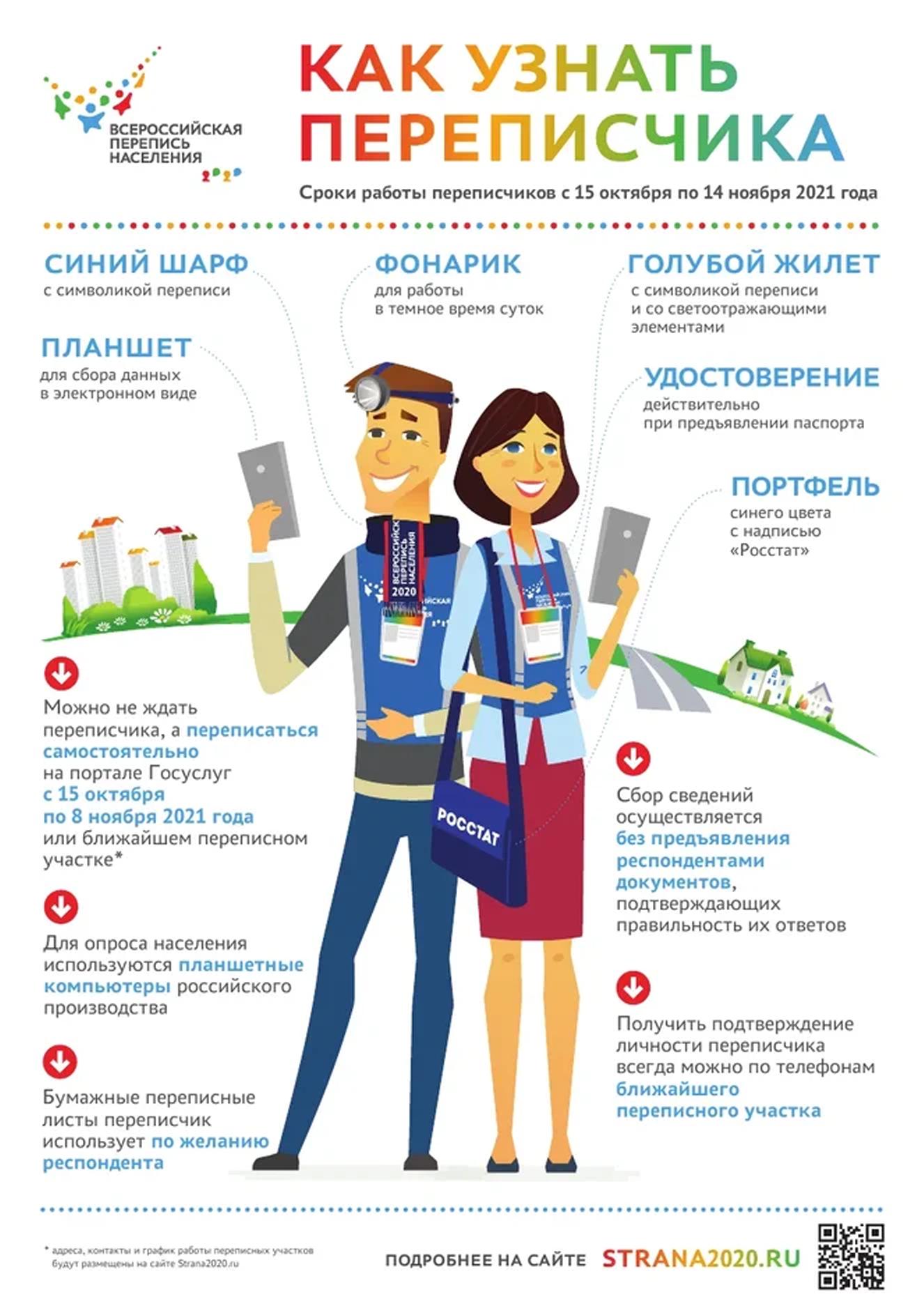 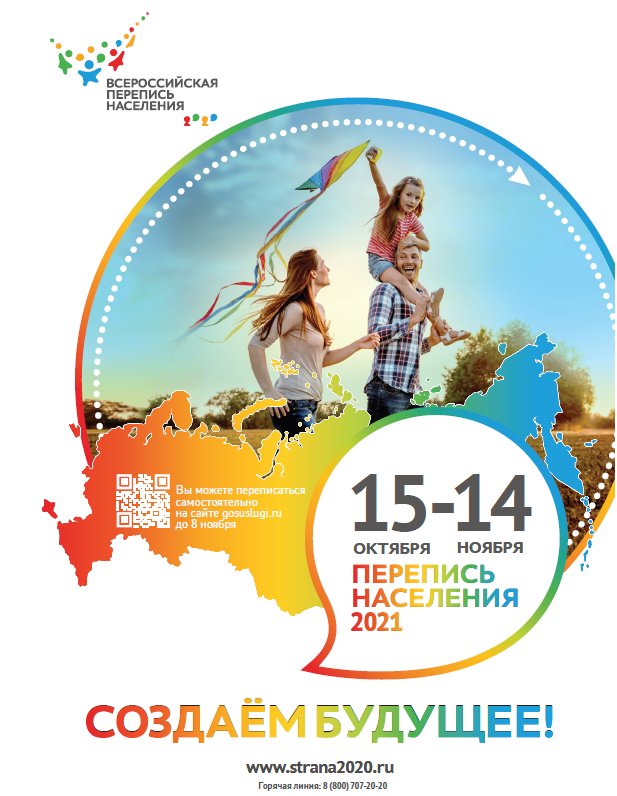 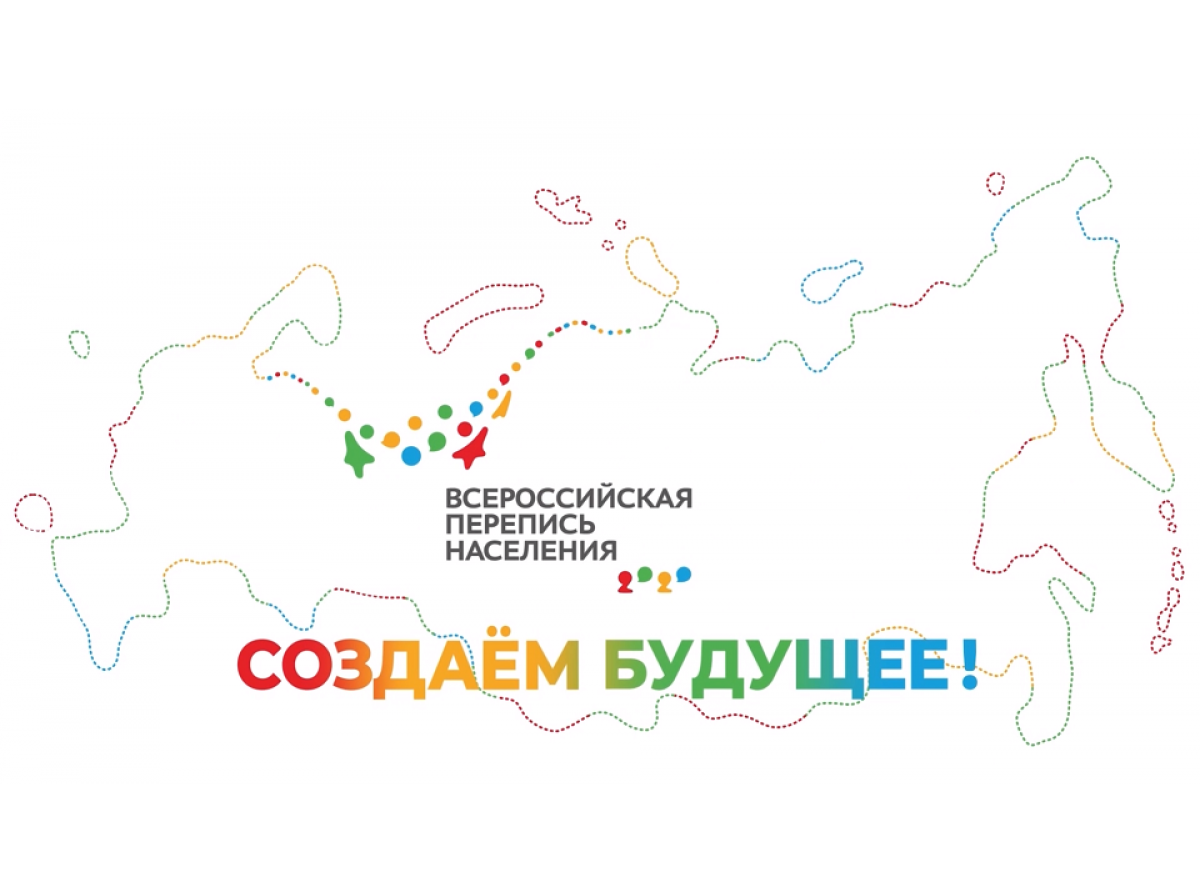 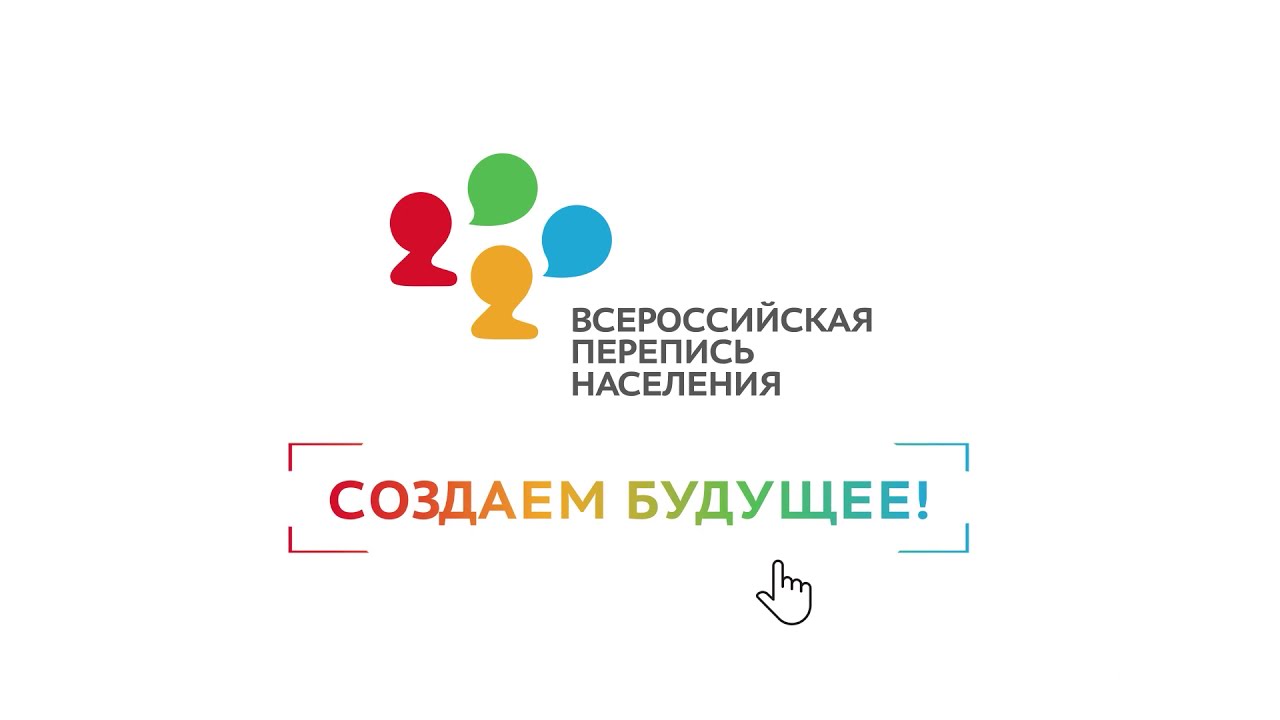 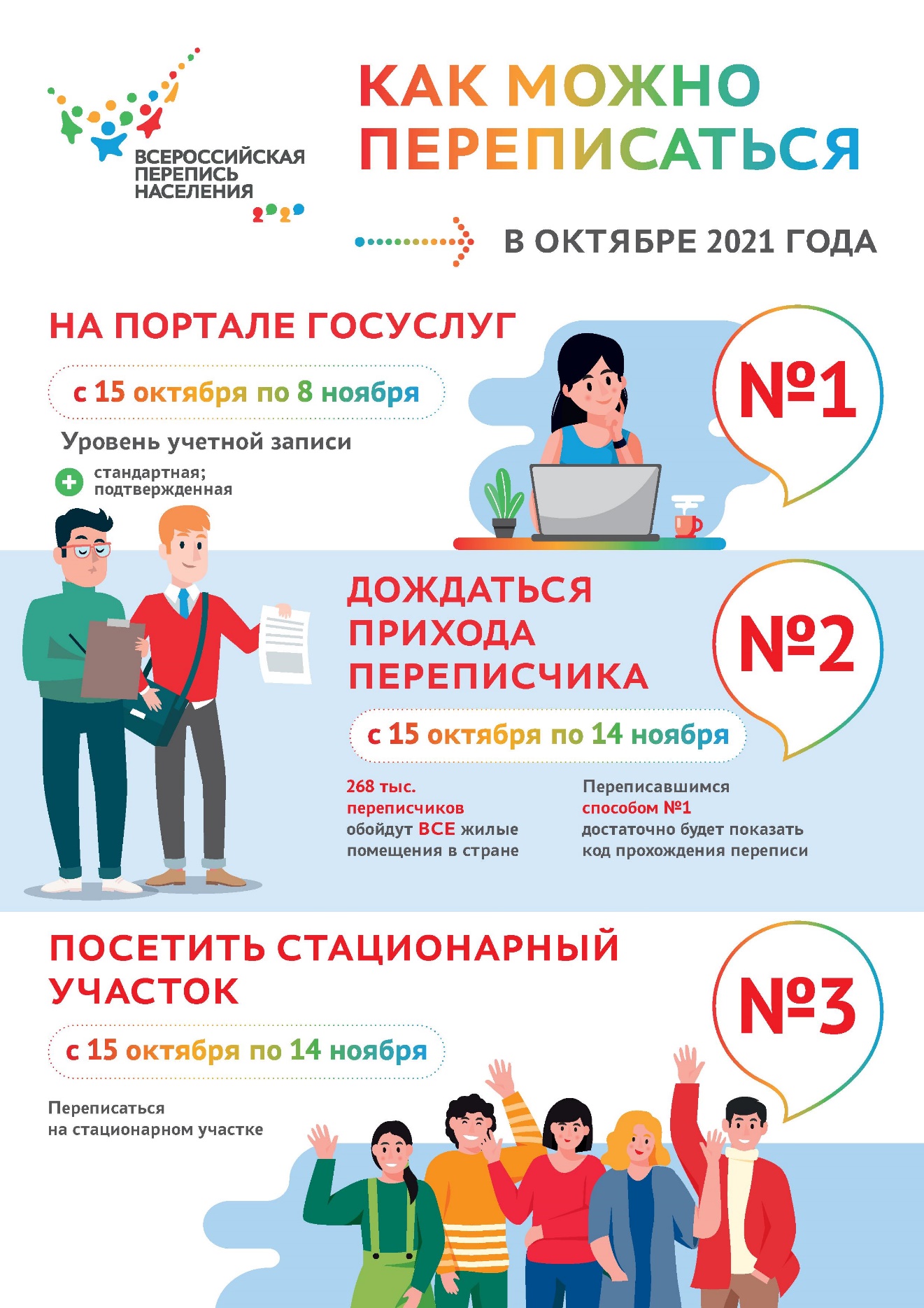 